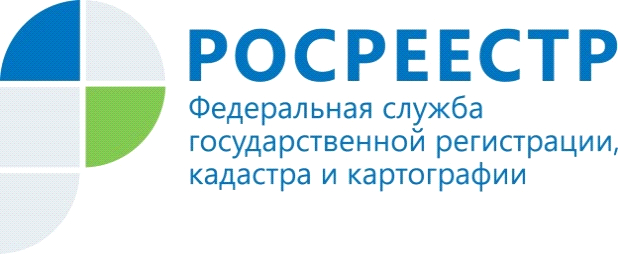 Управление Росреестра по Красноярскому краю проведет «горячую телефонную линию» по вопросам кадастровой стоимости 19 апреля с 14.00 до 15.00 в Управлении Росреестра по Красноярскому краю состоится «горячая телефонная линия» по вопросам кадастровой стоимости недвижимости.Как узнать кадастровую стоимость  объекта недвижимости?В каких случаях можно пересмотреть кадастровую стоимость квартиры, здания, земельного участка?Как кадастровая стоимость влияет на размер налога на недвижимость? Что делать, если гражданин не согласен с размером кадастровой стоимости?Какие документы необходимо предоставить в комиссию о пересмотре кадастровой стоимости при Управлении Росреестра по Красноярскому краю?На эти и другие вопросы ответят специалисты Управления Росреестра по Красноярскому краю.Телефон горячей линии: (391) 226-55-13Пресс-службаУправления Росреестра по Красноярскому краю: тел.: (391) 2-226-767, (391)2-226-756е-mail: pressa@r24.rosreestr.ruсайт: https://www.rosreestr.ru «ВКонтакте» http://vk.com/to24.rosreestr«Instagram»: rosreestr_krsk24 